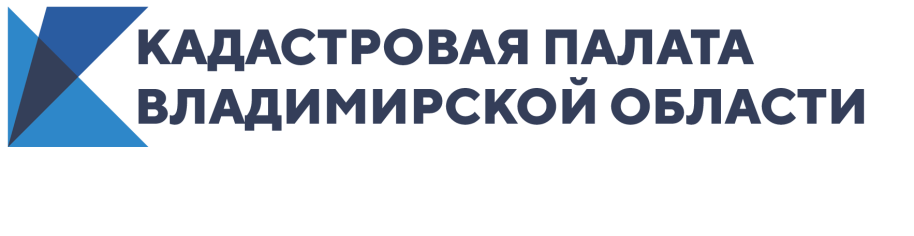 Кадастровая палата Владимирской области поддержит экологическую акцию «Сохраним родной край»14 августа 2020 года с 13:00 до 16:00 Кадастровая палата Владимирской области примет участие в масштабной экологической акции Федеральной кадастровой палаты «Сохраним родной край».В рамках проекта, приуроченного к 20-летию учреждения, сотрудники Кадастровой палаты Владимирской области проведут уборку территории Центрального парка культуры и отдыха города Владимира.«Это место выбрано нами неслучайно. Центральный парк является любимым местом отдыха как детей, так и взрослых. Поэтому его хочется видеть чистым и ухоженным. Экологическая акция послужит личным вкладом Кадастровой палаты в создание комфортной среды для проведения досуга жителей города Владимира», – отмечает директор Кадастровой палаты Владимирской области Александр Шатохин.В масштабной акции «Сохраним родной край» примут участие не только сотрудники Кадастровой палаты Владимирской области, но и сотрудники филиалов во всех регионах России. С июля по август 2020 года они проведут уборку и очистку природных, природоохранных и прибрежных зон водных объектов десятков населенных пунктов.